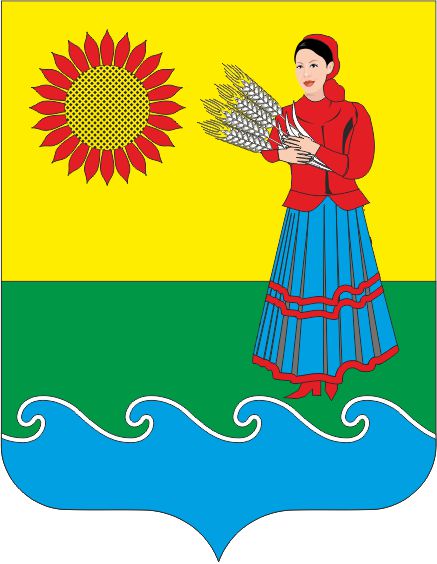 РОССИЙСКАЯ ФЕДЕРАЦИЯРОСТОВСКАЯ ОБЛАСТЬ НЕКЛИНОВСКИЙ РАЙОНМуниципальное образование«Натальевское сельское поселение»Администрация Натальевского сельского поселенияПОСТАНОВЛЕНИЕот 26.12.2023 №49 с. НатальевкаО внесении изменений в постановление Администрации Натальевского сельского поселения от 21.11.2018 г.№76В связи с необходимостью уточнения программных мероприятий муниципальной программы  Натальевского сельского поселения «Развитие физической культуры и спорта в Натальевском сельском поселении»,Администрация Натальевского сельского поселения постановляет:1. Внести в постановление Администрации Натальевского сельского поселения от 21.11.2018 г. №76 «Об утверждении муниципальной программы Натальевского сельского поселения «Развитие физической культуры и спорта в Натальевском сельском поселении» изменения , согласно приложениям к настоящему постановлению.2. Настоящее постановление вступает в силу со дня его официального опубликования (обнародования).3.Контроль за исполнением постановления оставляю за собой.Глава АдминистрацииНатальевского сельского поселения 	А.Г.ЧернецкийПриложение к постановлению Администрации Натальевского сельского поселенияот 26.12.2023 г. №_49_ ИЗМЕНЕНИЯ,Вносимые в постановление администрации Натальевского сельского поселения от 21.11.2018 г. №76 «Об утверждении муниципальной программы Натальевского сельского поселения «Развитие физической культуры и спорта в Натальевском сельском поселении»1.В муниципальной  программе Натальевского сельского поселения «Развитие физической культуры и спорта в Натальевском сельском поселении»:1.1.В разделе «Паспорт муниципальной программы Натальевского сельского поселения «Развитие физической культуры и спорта в Натальевском сельском поселении» :1.1.1.Подраздел «Ресурсное обеспечение муниципальной программы» изложить в редакции: общий объем финансирования муниципальной программы за счет средств бюджета поселения составляет 240,0 тыс.рублей , в том числе по годам:                                                                                                                               (тыс.рублей)Таблица № 3Расходы бюджета Натальевского сельского поселения Неклиновского района на реализацию муниципальной программы Натальевского сельского поселения «Развитие физической культуры и спорта в Натальевском сельском поселении»Таблица № 4Расходы на реализацию муниципальной программы Натальевского сельского поселения «Развитие физической культуры и спорта в Натальевском сельском поселении»«Ресурсное обеспечение муниципальной программы»ГодВсегоБюджет поселения«Ресурсное обеспечение муниципальной программы»201920,020,0«Ресурсное обеспечение муниципальной программы»202020,020,0«Ресурсное обеспечение муниципальной программы»202130,030,0«Ресурсное обеспечение муниципальной программы»202230,030,0«Ресурсное обеспечение муниципальной программы»20230,00,0«Ресурсное обеспечение муниципальной программы»202420,020,0«Ресурсное обеспечение муниципальной программы»202520,020,0«Ресурсное обеспечение муниципальной программы»202620,020,0«Ресурсное обеспечение муниципальной программы»202720,020,0«Ресурсное обеспечение муниципальной программы»202820,020,0«Ресурсное обеспечение муниципальной программы»202920,020,0«Ресурсное обеспечение муниципальной программы»203020,020,0Номер и наименование 
подпрограммы, основного мероприятия подпрограммы,мероприятия ведомственной целевой программыОтветственныйисполнитель,соисполнители, участникиКод бюджетной   
классификации расходовКод бюджетной   
классификации расходовКод бюджетной   
классификации расходовКод бюджетной   
классификации расходовОбъем расходов всего
(тыс. рублей)в том числе по годам реализациимуниципальной программы в том числе по годам реализациимуниципальной программы в том числе по годам реализациимуниципальной программы в том числе по годам реализациимуниципальной программы в том числе по годам реализациимуниципальной программы в том числе по годам реализациимуниципальной программы в том числе по годам реализациимуниципальной программы в том числе по годам реализациимуниципальной программы в том числе по годам реализациимуниципальной программы в том числе по годам реализациимуниципальной программы в том числе по годам реализациимуниципальной программы в том числе по годам реализациимуниципальной программы Номер и наименование 
подпрограммы, основного мероприятия подпрограммы,мероприятия ведомственной целевой программыОтветственныйисполнитель,соисполнители, участникиГРБСРзПрЦСРВРОбъем расходов всего
(тыс. рублей)2019 год2020 год2021 год2022 год2023 год2024 год2025 год2026 год2027 год2028 год2029 год2030 год12345678910111213141516171819Муниципальная программа «Развитие физической культуры и спорта в Натальевском сельском поселении»всего, в том числе:240,020,020,030,030,00,020,020,020,020,020,020,020,0Муниципальная программа «Развитие физической культуры и спорта в Натальевском сельском поселении»Администрация Натальевского сельского поселения, всего951240,020,020,030,030,00,020,020,020,020,020,020,020,0Подпрограмма 1«Развитие физической культуры и спорта»Администрация Натальевского сельского поселения,  всего951240,020,020,030,030,00,020,020,020,020,020,020,020,0Основное мероприятие 1.1 Организация футбольной команды Администрация Натальевского сельского поселения 951240,020,020,030,030,00,020,020,020,020,020,020,020,0Основное мероприятие 1.2 Материально- техническое оснащение спортивной ФК Администрация Натальевского сельского поселения 951-------------Подпрограмма 2 «Здоровый образ жизни»Администрация Натальевского сельского поселения 951-------------Основное мероприятие 2.1 Пропаганда здорового образа жизниАдминистрация Натальевского сельского поселения 951-------------Основное мероприятие 2.2Проведение спортивных мероприятийАдминистрация Натальевского сельского поселения 951-------------Наименование 
муниципальной программы, номер и наименование подпрограммыИсточникифинансирования Объем расходов всего
(тыс. рублей),в том числе по годам реализациимуниципальной программыв том числе по годам реализациимуниципальной программыв том числе по годам реализациимуниципальной программыв том числе по годам реализациимуниципальной программыв том числе по годам реализациимуниципальной программыв том числе по годам реализациимуниципальной программыв том числе по годам реализациимуниципальной программыв том числе по годам реализациимуниципальной программыв том числе по годам реализациимуниципальной программыв том числе по годам реализациимуниципальной программыв том числе по годам реализациимуниципальной программыв том числе по годам реализациимуниципальной программыв том числе по годам реализациимуниципальной программыНаименование 
муниципальной программы, номер и наименование подпрограммыИсточникифинансирования Объем расходов всего
(тыс. рублей),<1>2019 год2020 год2021 год2022 год2023 год2024 год2025 год2026 год2027 год2028 год2029 год2030 год12345678910111213141516Муниципальная программа«Развитие физической культуры и спорта»Всего240,020,020,030,030,00,020,020,020,020,020,020,020,0Муниципальная программа«Развитие физической культуры и спорта» Бюджет поселения, <2>240,020,020,030,030,00,020,020,020,020,020,020,020,0Муниципальная программа«Развитие физической культуры и спорта»безвозмездные поступления в  бюджет поселения, <2>, <3>Муниципальная программа«Развитие физической культуры и спорта»в том числе за счет средств:Муниципальная программа«Развитие физической культуры и спорта»- областного бюджетаМуниципальная программа«Развитие физической культуры и спорта» - федерального бюджетаМуниципальная программа«Развитие физической культуры и спорта» - районного бюджета <3>Муниципальная программа«Развитие физической культуры и спорта» - внебюджетные источники <3>Подпрограмма 1.ФутболВсего240,020,020,030,030,00,020,020,020,020,020,020,020,0Подпрограмма 1.Футбол Бюджет поселения, <2>240,020,020,030,030,00,020,020,020,020,020,020,020,0Подпрограмма 1.Футболбезвозмездные поступления в  бюджет поселения, <2>, <3>Подпрограмма 1.Футболв том числе за счет средств:Подпрограмма 1.Футбол- областного бюджетаПодпрограмма 1.Футбол - федерального бюджетаПодпрограмма 1.Футбол - районного бюджета <3>Подпрограмма 1.Футбол - внебюджетные источники <3>Подпрограмма 2.Здоровый образ жизниВсегоПодпрограмма 2.Здоровый образ жизни Бюджет поселения, <2>Подпрограмма 2.Здоровый образ жизнибезвозмездные поступления в  бюджет поселения, <2>, <3>Подпрограмма 2.Здоровый образ жизнив том числе за счет средств:Подпрограмма 2.Здоровый образ жизни- областного бюджетаПодпрограмма 2.Здоровый образ жизни - федерального бюджетаПодпрограмма 2.Здоровый образ жизни - районного бюджета <3>Подпрограмма 2.Здоровый образ жизни - внебюджетные источники <3>